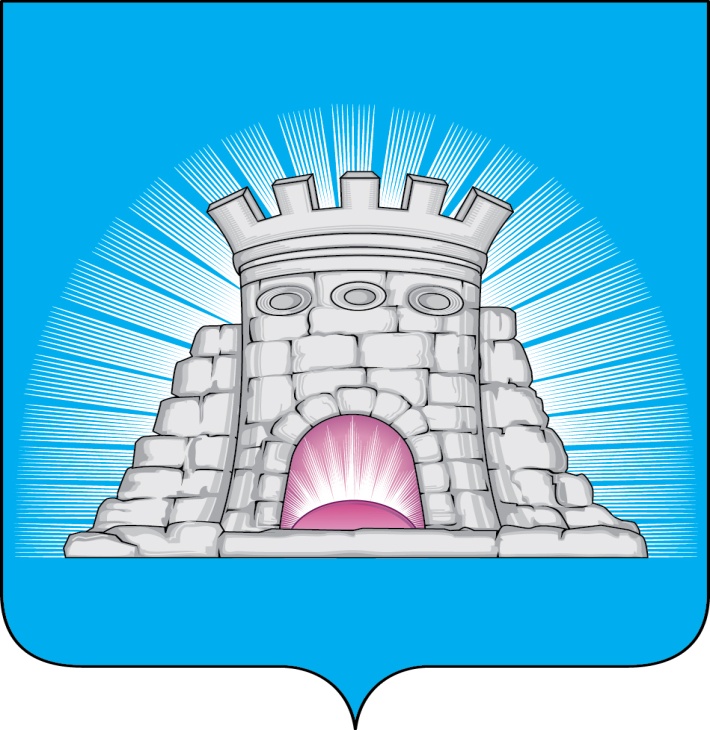                           П О С Т А Н О В Л Е Н И Е01.12.2023  №  1970/12г. ЗарайскОб утверждении Инвестиционного паспортагородского округа Зарайск Московской области        	В соответствии с приказом Министерства экономического развития Российской Федерации от 26.09.2023 № 672 «Об утверждении Методических рекомендаций по организации системной работы по сопровождению инвестиционных проектов муниципальными образованиями с учетом внедрения в субъектах Российской Федерации системы поддержки новых инвестиционных проектов («Региональный инвестиционный стандарт»)», Законом Московской области от 16.07.2010 № 96/2010-ОЗ «Об инвестиционной политике органов государственной власти Московской области», Уставом муниципального образования городской округ Зарайск Московской области; в целях повышения инвестиционной привлекательности территории муниципалитетаП О С Т А Н О В Л Я Ю:1. Утвердить Инвестиционный паспорт городского округа Зарайск Московской области (прилагается).2. Службе по взаимодействию со СМИ администрации городского округа Зарайск Московской области разместить настоящее постановление на официальном сайте администрации городского округа Зарайск Московской области в сети «Интернет» и опубликовать в периодическом печатном издании «Зарайский вестник» – приложении к общественно-политической газете «За новую жизнь».Глава городского округа В.А. ПетрущенкоВерноНачальник службы делопроизводства		   Л.Б. Ивлева01.12.2023Разослано: в дело, Мешкову А.Н., ОЭ и И, СВ со СМИ, прокуратуре.И.В. Панферова 8 496 66 2-57-20													012444